Promesse d’embauchePromesse unilatérale de contrat de travailÀ l’attention de :Nom prénom du futur collaborateurNom entrepriseAdresse entrepriseNuméro téléphone entrepriseRéalisée à …, le … 2021Madame, Monsieur,Suite à notre dernier entretien d’embauche, réalisé ensemble le <date dernier entretien>, nous avons le plaisir de vous informer de notre intention de vous recruter en tant que salarié (contrat à durée <déterminée ou indéterminée>) au sein de notre entreprise.
La convention collective en application au sein de notre entreprise est la suivante :<nom de votre convention collective>
Vous exercerez en tant que <intitulé du poste>, et devrez réalisez les missions suivantes : <mission 1><mission 2><mission 3>Ces missions débuteront le <jour de début>, à compter de 9h30. Vous exercerez ces missions depuis nos bureaux basés à <lieu du bureau>. Une période d’essai de 3 mois renouvelable (dans une limite maximum de deux fois) est prévue. Chaque partie pourra rompre librement le contrat pendant cette période, conformément aux délais en vigueur dans le Code du travail.Votre salaire annuel brut sera de <montant du salaire> €, et sera versé sur 12 mois.En cas d’accord de votre part, merci de nous retourner cette promesse d'embauche signée, avec la mention “lu et approuvé” dans un délai de <votre délai>. Passé ce délai, notre promesse d’embauche ne sera plus valide.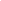 Signature de l’entrepriseAjouter ici la signature ou le cachet de l’entreprise